 ПОСТАНОВЛЕНИЕ                                                                                             КАРАР №  22                                                                                                                        «03» ноября  2022 г.О внесении изменений в постановление исполнительного комитета Айдаровского сельского поселения Тюлячинского муниципального района от 22.06.2022 года №  13  «Об утверждении Административного регламента предоставления муниципальной услуги по присвоению адреса объекту адресации, изменение и аннулирование такого адреса»      В соответствии с постановлением Правительства РФ от 26.07.2022 № 1332  «О внесении изменений в некоторые акты Правительства Российской Федерации», Исполнительный комитет Айдаровского сельского поселения Тюлячинского муниципального района Республики Татарстанпостановляет:     1. Внести в постановление исполнительного комитета Айдаровского сельского поселения от 22.06.2022 года № 13 «Об утверждении Административного регламента предоставления муниципальной услуги по присвоению адреса объекту адресации, изменение и аннулирование такого адреса»  следующие изменения:     в Административный регламент предоставления муниципальной услуги по присвоению адреса объекту адресации, изменение и аннулирование такого адреса, утвержденный указанным постановлением:     – Абзац 1 пункта 2.20 изложить в следующей редакции:«Документы, указанные в подпунктах "б", "д", "з" и "и" пункта 2.15 настоящих Правил, представляются федеральным органом исполнительной власти, уполномоченным Правительством Российской Федерации на предоставление сведений, содержащихся в Едином государственном реестре недвижимости, или действующей на основании акта Правительства Российской Федерации публично-правовой компанией, созданной в соответствии с Федеральным законом "О публично-правовой компании "Роскадастр", в порядке межведомственного информационного взаимодействия по запросу уполномоченного органа.»;     – Абзац 2 пункта 3.3изложить в следующей редакции:    «Форматно-логическая проверка сформированного запроса осуществляется единым порталом автоматически на основании требований, определяемых органом (организацией), в процессе заполнения заявителем каждого из полей электронной формы запроса. При выявлении единым порталом некорректно заполненного поля электронной формы запроса заявитель уведомляется о характере выявленной ошибки и порядке ее устранения посредством информационного сообщения непосредственно в электронной форме запроса.»    3.  Опубликовать настоящее постановление в соответствии с действующим законодательством.   4. Настоящее постановление вступает в силу в соответствии с действующим законодательством.    5.  Контроль за исполнением настоящего постановления оставляю за собой.Глава Айдаровского сельского поселения  Тюлячинского муниципального района РТ                                       Р.Р. Хазиев	РЕСПУБЛИКА ТАТАРСТАНИСПОЛНИТЕЛЬНЫЙ КОМИТЕТАЙДАРОВСКОГО СЕЛЬСКОГОПОСЕЛЕНИЯ  ТЮЛЯЧИНСКОГОМУНИЦИПАЛЬНОГО РАЙОНА  Гагарина ул., д. 13 а, д.Айдарово, 422095тел. (факс): (84360) 5-34-46,E-mail: Aydar.Tul@tatar.ru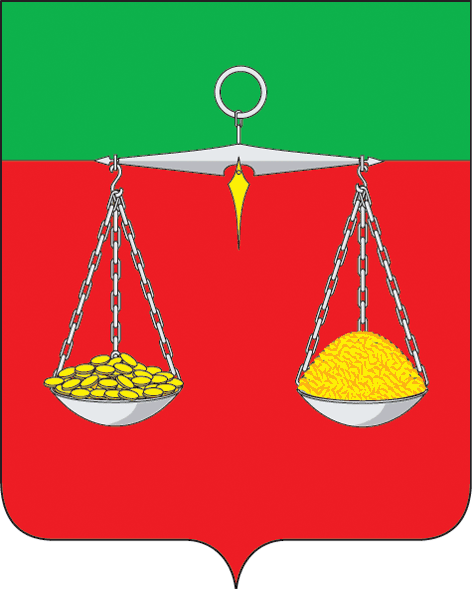 ТАТАРСТАН РЕСПУБЛИКАСЫТЕЛӘЧЕ МУНИЦИПАЛЬ РАЙОНЫ АЙДАР АВЫЛ ҖИРЛЕГЕ БАШКАРМА КОМИТЕТЫ  Гагарин ур., 13 а нче йорт, Айдар авылы, 422095тел. (факс): (84360) 5-34-46, E-mail: Aydar.Tul@tatar.ru                                         ОКПО 94318091    ОГРН 1061675010825    ИНН/КПП 1619004436/161901001                                         ОКПО 94318091    ОГРН 1061675010825    ИНН/КПП 1619004436/161901001                                         ОКПО 94318091    ОГРН 1061675010825    ИНН/КПП 1619004436/161901001